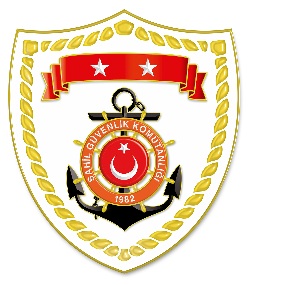 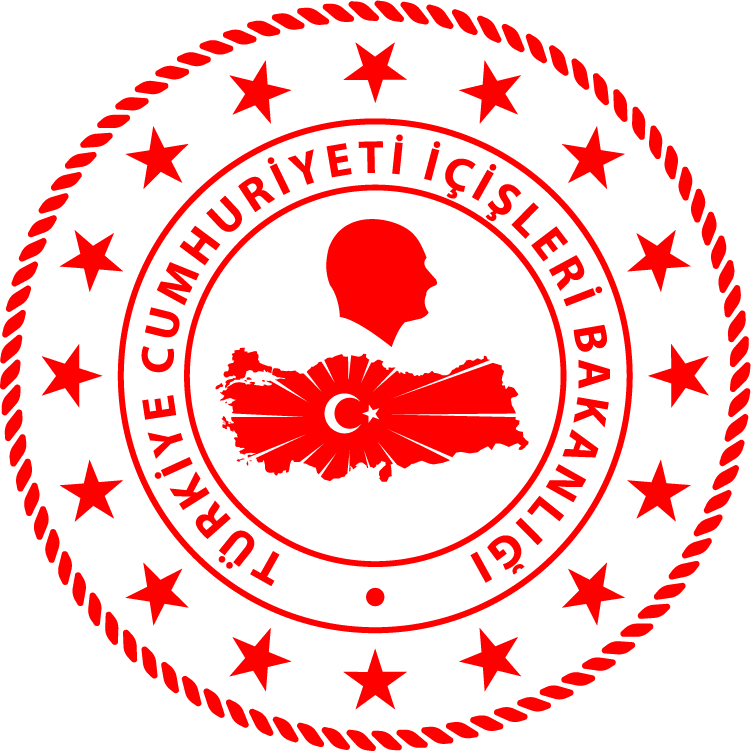 CG Aegean Sea Regional Command*Statistical information given in the table may vary because they consist of data related incidents which were occured and turned into search and rescue perations.The exact  numbers at the end of  the related month is avaliable on sg.gov.tr/irregular-migration-statisticsNUDATELOCATION/PLACE AND TIMEIRREGULAR MIGRATION ASSETTOTAL NUMBER OF APPREHENDED FACILITATORS/SUSPECTTOTAL NUMBER OF RESCUED
MIGRANTS/ PERSONNATIONALITY OF RESCUED/APPREHENDED MIGRANTS ON THE BASIS OF DECLARATION116 June 2022Off the Coast ofMUĞLA/Datça
01.25Life Boat-66 Palestine216 June 2022Off the Coast ofİZMİR/Dikili
01.55Life Boat-88 Yemen316 June 2022Off the Coast ofAYDIN/Kuşadası
04.40Inflatable Boat-88 Palestine416 June 2022Off the Coast ofMUĞLA/Datça
06.20Inflatable Boat-88 Palestine516 June 2022Off the Coast ofAYDIN/Didim
10.152 Life Boats-4325 Central Africa, 18 Yemen